Приложение 1 к документации об аукционе в электронной формеПРОЕКТНАЯ ДОКУМЕНТАЦИЯ ЛЕСНОГО УЧАСТКА1. Местоположение, границы и площадь проектируемого лесного участкаМестоположение и границы проектируемого лесного участка указаны на схеме расположения лесного участка.2. Целевое назначение лесовВ соответствии с приказом Федерального агентства лесного хозяйства от 16 мая 2016 г. № 172 «Об установлении границ Опытного лесничества, об отнесении лесов к защитным лесам, о выделении особо защитных участков лесов и установлении их границ на территории Чувашской Республики» на территории Чувашской РеспубликиКарачуринскоеучастковое лесничество входит в состав Опытного лесничества.На момент проектирования лесного участка на территории Опытного лесничества распространяется действие лесохозяйственного регламента, утвержденного приказом Минприроды Чувашии от 25 января 2017 г. № 43 «Об утверждении лесохозяйственного регламента Опытного лесничества», зарегистрированного в Минюсте Чувашии 7 февраля 2017 г. (регистрационный № 3551) (в редакции приказа Минприроды Чувашии от 14.09.2020 г. № 722).Леса на территории Опытного лесничества Чувашской Республики в соответствии со статьей 8 Федерального закона от 04.12.2006 г. № 201-ФЗ «О введении в действие Лесного кодекса Российской Федерации» отнесены к защитным лесам, что отражено в Лесном планеЧувашской Республики, утвержденном Указом Главы Чувашской Республики от «21» февраля 2019 г. № 15, и лесохозяйственном регламенте Опытного лесничества.Согласно указанным документам лесного планирования квартал 52 Карачуринскогоучасткового лесничества, в котором расположен лесной участок, относится к защитным лесам, категория защитных лесов – леса, выполняющие функции защиты природных и иных объектов, леса, расположенные в лесопарковых зонах3. Количественные и качественные характеристики проектируемого лесного участкаКоличественные и качественные характеристики проектируемого лесного участка составляются на основании данных государственного лесного реестра Опытного лесничества и необходимости натурного обследования.Таблица 1. Распределение земель(га)Таблица 2. Характеристика насаждений проектируемого лесного участкаТаблица 3. Средние таксационные показатели насаждений проектируемого лесного участкаТаблица 4. Виды и объемы использования лесов на проектируемом лесном участке4. Виды разрешенного использования лесов на проектируемом лесном участкеЛесохозяйственным регламентом Опытного лесничества в квартале 52 Карачуринскогоучасткового лесничества и соответственно на лесном участке установлены следующие виды разрешенного использования лесов:- заготовка древесины;- заготовка и сбор недревесных лесных ресурсов;- заготовка пищевых лесных ресурсов и сбор лекарственных растений;-осуществление научно-исследовательской деятельности, образовательной деятельности;- осуществление рекреационной деятельности;-выращивание лесных плодовых, ягодных, декоративных растений, лекарственных растений;- выращивание посадочного материала лесных растений (сеянцев, саженцев);- строительство, реконструкция, эксплуатация линейных объектов; - осуществление религиозной деятельности;5. Сведения об обременениях проектируемого лесного участкаПо данным государственного лесного реестра квартал 52 выделы/части выдела 9ч __________ урочища (при наличии) Карачуринского участкового лесничества Опытного лесничества (лесопарка) имеет обременения по________________________не имеет______________,вид использования лесов __________________________, сроком до ___________года.6. Сведения об ограничениях использования лесовС учетом целевого назначения и правового режима лесов, установленного лесным законодательством Российской Федерации, лесохозяйственным регламентом Опытного лесничества предусмотрены следующие ограничения в использовании лесов:Согласно части 3 статьи 111 Лесного кодекса Российской Федерации проведение сплошных рубок в защитных лесах осуществляется в случаях, предусмотренных частью 5.1 статьи 21 Лесного кодекса Российской Федерации, и в случаях, если выборочные рубки не обеспечивают замену лесных насаждений, утрачивающих свои средообразующие, водоохранные, санитарно-гигиенические, оздоровительные и иные полезные функции, на лесные насаждения, обеспечивающие сохранение целевого назначения защитных лесов и выполняемых ими полезных функций, если иное не установлено Лесным кодексом Российской Федерации;в защитных лесах запрещается: осуществление деятельности, несовместимой с их целевым назначением и полезными функциями (часть 6 статьи 111 Лесного кодекса Российской Федерации);изменение целевого назначения лесных участков, на которых расположены защитные леса, за исключением случаев, предусмотренных федеральными законами (часть 7 статьи 111 Лесного кодекса Российской Федерации).Согласно части 2 статьи 114 Лесного кодекса Российской Федерации в лесах, расположенных в лесопарковых зонах, запрещаются:- использование токсичных химических препаратов;- осуществление видов деятельности в сфере охотничьего хозяйства;- ведение сельского хозяйства;- разведка и добыча полезных ископаемых;- строительство и эксплуатация объектов капитального строительства, за исключением гидротехнических сооружений.7. Сведения о наличии зданий, сооружений, объектов, связанных с созданием лесной инфраструктуры и объектов, не связанных с созданием лесной инфраструктуры на проектируемом лесном участкеТаблица 58. Сведения о наличии на проектируемом лесном участке особо защитных участков лесов, особо охраняемых природных территорий, зон с особыми условиями использования территорийСогласно данным государственного лесного реестра на проектируемом лесном участке существуют особо защитные участки лесов (ОЗУ), особо охраняемые природные территории (ООПТ), зоны с особыми условиями использования территорий.Таблица 69. Проектирование вида использования лесов лесного участкаСогласно лесохозяйственному регламенту Опытного лесничества квартал 52 выделы/части выдела 9ч Карачуринского участкового лесничества, в границах которого расположен лесной участок, относится к зоне планируемого освоения лесов для осуществления рекреационной деятельности.СХЕМА РАСПОЛОЖЕНИЯ ЛЕСНОГО УЧАСТКАМасштаб 1: 10000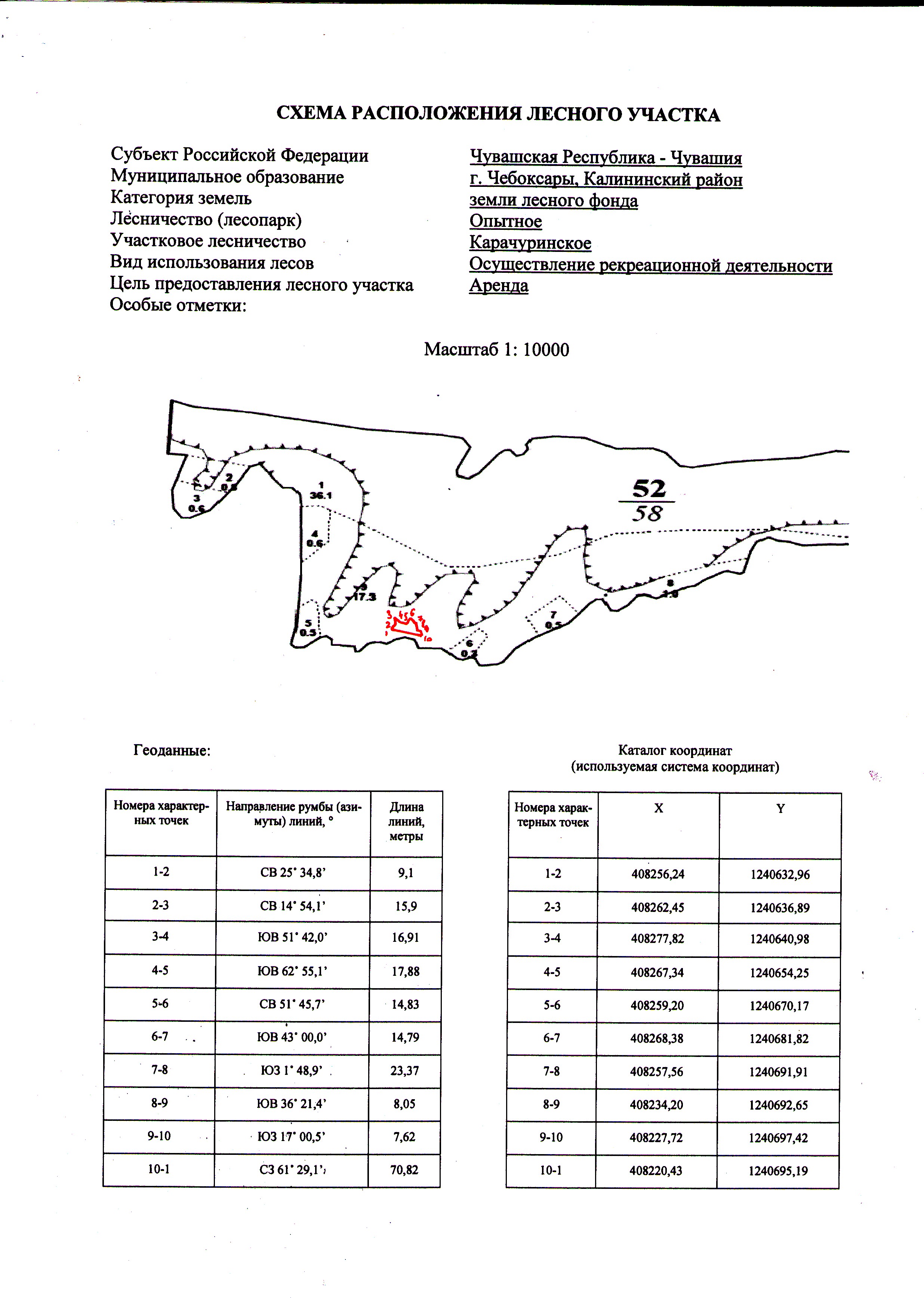 Субъект Российской ФедерацииЧувашская Республика - ЧувашияМуниципальное образованиег. Чебоксары, Калининский районКатегория земельземли лесного фондаЛесничество ОпытноеУчастковое лесничествоКарачуринскоеЦелевое назначение лесов, категория защитных лесовзащитные леса – леса, выполняющие функции защиты природных и иных объектов, леса, расположенные в лесопарковых зонахКвартал52Лесотаксационный выдел/частьлесотаксационного выдела 9чПлощадь лесного участка, га0,1611Общая площадь, гав том числев том числев том числев том числев том числев том числев том числев том числев том числев том числеОбщая площадь, галесные землилесные землилесные землилесные землилесные землинелесные землинелесные землинелесные землинелесные землинелесные землиОбщая площадь, газанятые лесными насаждениями - всегов том числе покрытые лесными культурамилесные питомники, плантациине занятые лесными насаждениямиитогодорогипросекиболотадругиеитого12345678910110,16110,1611---0,1611-----Участковое лесничество/урочище (при наличии)Номер кварталаНомер выделаСостав насаждения или характеристика лесного участка при отсутствии насажденияПлощадь (га)/запас древесины при наличии (куб. м)в том числе по группам возраста древостоя (га/куб. м)в том числе по группам возраста древостоя (га/куб. м)в том числе по группам возраста древостоя (га/куб. м)в том числе по группам возраста древостоя (га/куб. м)Участковое лесничество/урочище (при наличии)Номер кварталаНомер выделаСостав насаждения или характеристика лесного участка при отсутствии насажденияПлощадь (га)/запас древесины при наличии (куб. м)молоднякисредневозрастныеприспевающиеспелые и перестойные123456789Карачуринское529ч5Дн2Лп1Б2Ос+Кло+О+ЛЧ0,1611/39--0,1611/39Целевое назначение лесовХозяйство, преобладающая породаСостав насажденийВозрастБонитетПолнотаСредний запас древесины (куб. м/га)Средний запас древесины (куб. м/га)Средний запас древесины (куб. м/га)Целевое назначение лесовХозяйство, преобладающая породаСостав насажденийВозрастБонитетПолнотасредневозрастныеприспевающиеспелые и перестойные123456789Защитные леса – леса, выполняющие функции защиты природных и иных объектов, леса, расположенные в лесопарковых зонахТвердолиственное, дуб высокоствольный5Дн2Лп1Б2Ос+Кло+О+ЛЧ7020,7-240-Целевое назначение лесовХозяйство (хвойное, твердолиственное, мягколиственное)Площадь, (га)Единица измеренияОбъемы использования лесов (изъятия лесных ресурсов)12345Вид использования лесов –осуществление рекреационной деятельностиЦель предоставления лесного участка – арендаВид использования лесов –осуществление рекреационной деятельностиЦель предоставления лесного участка – арендаВид использования лесов –осуществление рекреационной деятельностиЦель предоставления лесного участка – арендаВид использования лесов –осуществление рекреационной деятельностиЦель предоставления лесного участка – арендаВид использования лесов –осуществление рекреационной деятельностиЦель предоставления лесного участка – арендаЗащитные леса – леса, выполняющие функции защиты природных и иных объектов, леса, расположенные в лесопарковых зонахТвердолиственное0,1611--№ п/пУчастковое лесничество/урочище (при наличии)Номер кварталаНомер выделаПлощадь объекта, (га)Наименование объекта1234561-----№ п/пНаименование участкового лесничества/урочища (при наличии)Номер кварталаНомер выделаВиды ОЗУ, наименование ООПТ, виды зон с особыми условиями использования территорийОбщая площадь, га123456------Субъект Российской ФедерацииЧувашская Республика - ЧувашияМуниципальное образованиег. Чебоксары, Калининский районКатегория земельземли лесного фондаЛесничество (лесопарк)ОпытноеУчастковое лесничествоКарачуринскоеВид использования лесовОсуществление рекреационной деятельностиЦель предоставления лесного участкаАрендаОсобые отметки:Геоданные:Геоданные:Геоданные:Каталог координат(используемая система координат)Каталог координат(используемая система координат)Каталог координат(используемая система координат)Номера характерных точекНаправление румбы (азимуты) линий, °Длина линий, метрыНомера характерных точекXY1-2СВ 25˚ 34,8’9,11-2408256,241240632,962-3CВ 14˚ 54,1’15,92-3408262,451240636,893-4ЮВ 51˚ 42,0’16,913-4408277,821240640,984-5ЮВ 62˚ 55,1’17,884-5408267,341240654,255-6СВ 51˚ 45,7’14,835-6408259,201240670,176-7ЮВ 43˚ 00,0’14,796-7408268,381240681,827-8ЮЗ 1˚ 48,9’23,377-8408257,561240691,918-9ЮВ 36˚ 21,4’8,058-9408234,201240692,659-10ЮЗ 17˚ 00,5’7,629-10408227,721240697,4210-1СЗ 61˚ 29,1’70,8210-1408220,431240695,19